Областное государственное бюджетное учреждение дополнительного профессионального образования «Костромской областной учебно-методический центр»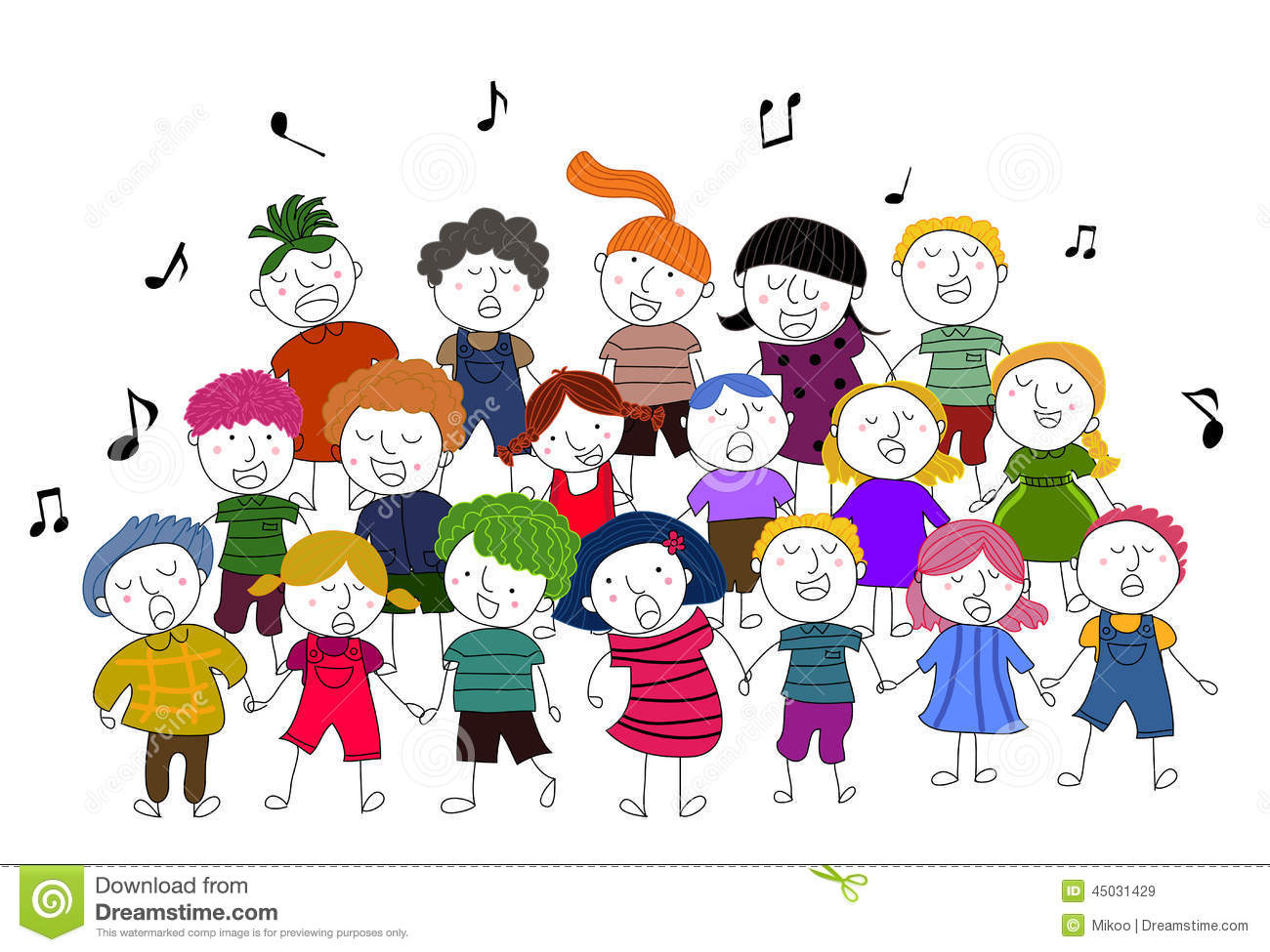 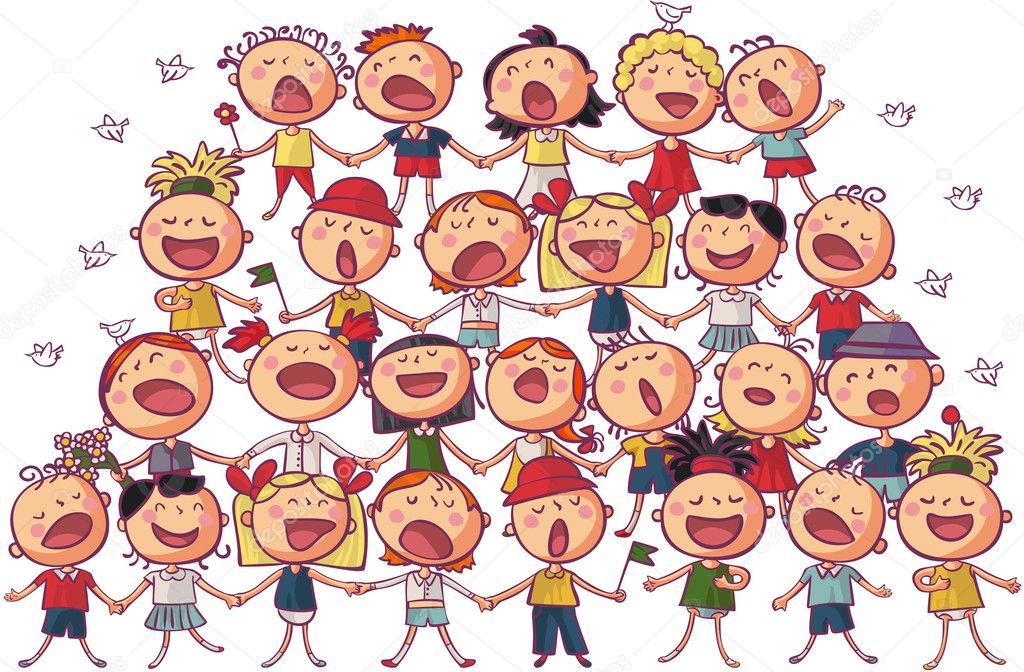 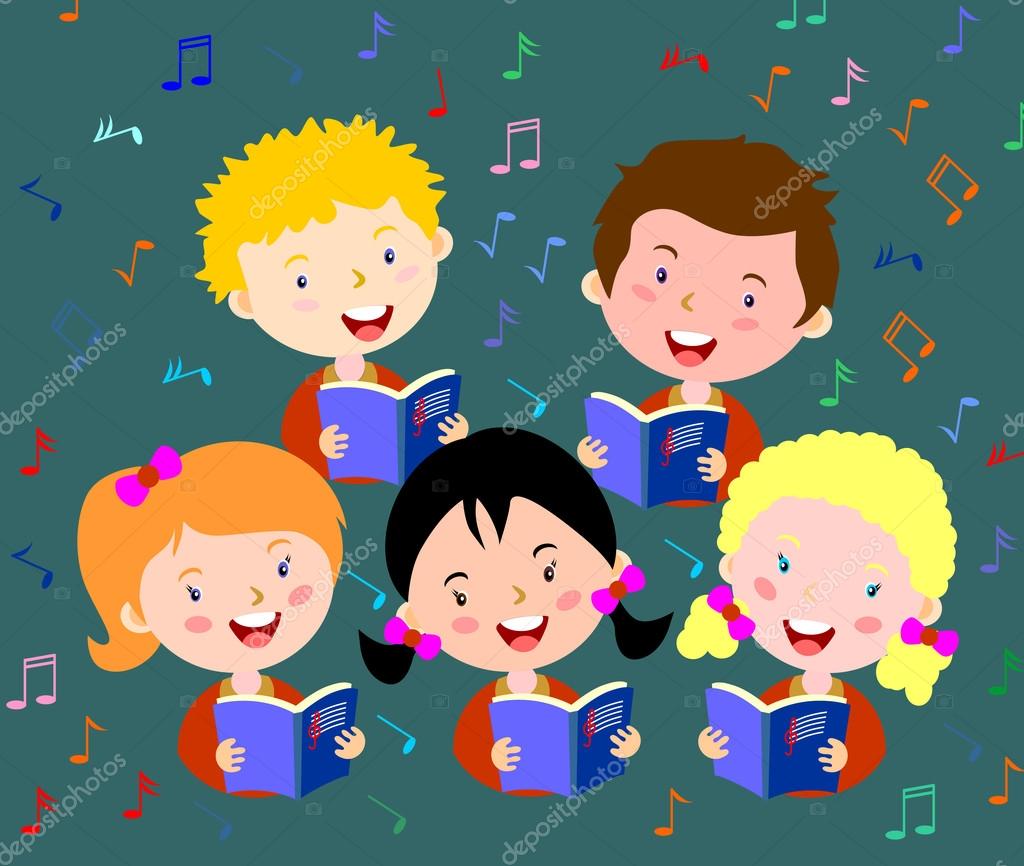 ПРОГРАММАКурсов повышения квалификации по дополнительной профессиональной программе: «Теория и практика преподавания вокально-хорового искусства: традиции и новаторство»1 модуль: очно - заочно, дистанционно. 2 Модуль: очно – выездной семинар.29 марта – 01 апреля 2021г  - 4 дня: 1 модуль (27 час.)В течение апреля месяца 2021г. -1 день: 2 модуль (9 час.)Г. КостромаПРОГРАММАкурсов повышения квалификации преподавателей для преподавателей вокально-хоровых дисциплин организаций дополнительного образования и профессиональных образовательных организаций отрасли «Культура» 29 марта – 01 апреля 2021г  - 4 дня: 1 модуль (27 час.)В течение апреля месяца 2021г. -1 день: 2 модуль (9 час.)ДатаВремя/форма обученияМесто проведенияНаименование мероприятияНаименование мероприятия1 модуль – очно - заочно:1 модуль – очно - заочно:1 модуль – очно - заочно:1 модуль – очно - заочно:1 модуль – очно - заочно:29.03.2021г.30.03.2021г.01.04.2021г.Свободный режим занятий/Заочно, дистанционноЭлектронная образовательная платформа КОУМЦТема 1: Нормативно-правовое обеспечение.      1) Образование как объект правового регулирования. Понятие о системе и принципах правового регулирования отношений в сфере образования.Тема 2: Основы разновозрастной педагогики.Теоретические аспекты организации взаимодействия детей разного возраста. Учет возрастных и индивидуальных особенностей детей и подростков в педагогической работе.Тема 3: Психолого-педагогическое взаимодействие с детьмиПедагогическое регулирование развития взаимодействия в разновозрастных группах учащихсяТема 4: Хоровой класс – наблюдательная практикаТема 5: Этика общения в системе дополнительного образованияКатегория общение и его функции; педагогическое общение; стили педагогического общения и управления; коммуникационная компетентность педагога; предмет и задачи педагогической этики; профессиональная этика педагогаЭтика отношений в системе педагог учащийся, в системе педагог-педагог.Формирование этики педагогического профессионализма; нравственная культура педагогического общения и пути ее формирования; речевой этикет в профессиональной деятельности педагога; конфликты и конфликтные ситуации в педагогическом общении.Тема 6: Методическая работа преподавателяФормы организации методической деятельности.Методические рекомендации по анализу занятия учебной группыТеоретическая подготовка преподавателя при внедрении новых педагогических технологийТема 7: Безопасность жизнедеятельности.Тема 1: Нормативно-правовое обеспечение.      1) Образование как объект правового регулирования. Понятие о системе и принципах правового регулирования отношений в сфере образования.Тема 2: Основы разновозрастной педагогики.Теоретические аспекты организации взаимодействия детей разного возраста. Учет возрастных и индивидуальных особенностей детей и подростков в педагогической работе.Тема 3: Психолого-педагогическое взаимодействие с детьмиПедагогическое регулирование развития взаимодействия в разновозрастных группах учащихсяТема 4: Хоровой класс – наблюдательная практикаТема 5: Этика общения в системе дополнительного образованияКатегория общение и его функции; педагогическое общение; стили педагогического общения и управления; коммуникационная компетентность педагога; предмет и задачи педагогической этики; профессиональная этика педагогаЭтика отношений в системе педагог учащийся, в системе педагог-педагог.Формирование этики педагогического профессионализма; нравственная культура педагогического общения и пути ее формирования; речевой этикет в профессиональной деятельности педагога; конфликты и конфликтные ситуации в педагогическом общении.Тема 6: Методическая работа преподавателяФормы организации методической деятельности.Методические рекомендации по анализу занятия учебной группыТеоретическая подготовка преподавателя при внедрении новых педагогических технологийТема 7: Безопасность жизнедеятельности.ДатаВремя/форма обученияМесто проведенияНаименование мероприятияФ.И.О. преподавателя31 марта 2021гСреда09.00-10.00Детская школа искусств № 6 города КостромыУл. Речной проспект, д.72, концертный зал.Тел: (4942)55-12-81Тел: (4942)47-31-01Детская школа искусств № 6 города КостромыУл. Речной проспект, д.72, концертный зал.Тел: (4942)55-12-81Тел: (4942)47-31-01История дирижерского исполнительстваЗаслуженный работник культуры РФ, Волкова Людмила Александровна, зав. дирижерско-хорового отделения, преподаватель, руководитель Смешанного хора  Костромского областного музыкального колледжа.Смирнова Екатерина Александровна, преподаватель высшей категории КОМК.31 марта 2021гСреда10.00-12.00Детская школа искусств № 6 города КостромыУл. Речной проспект, д.72, концертный зал.Тел: (4942)55-12-81Тел: (4942)47-31-01Детская школа искусств № 6 города КостромыУл. Речной проспект, д.72, концертный зал.Тел: (4942)55-12-81Тел: (4942)47-31-01Хоровой класс:1)Хор учащихся младших классов «Весёлые нотки»2) Сводный хор старших классов Детской школы искусств №6 и Детской музыкальной школы №9 города Костромы «Созвучие» (Наблюдательная практика)Павловская Татьяна Михайловн, преподаватель Детская школа искусств № 6 города Костромы, руководитель детских хоровых коллективов.Концертмейстер: Авраменко Анна Сергеевна31 марта 2021гСреда12.00-12.45Детская школа искусств № 6 города КостромыУл. Речной проспект, д.72, концертный зал.Тел: (4942)55-12-81Тел: (4942)47-31-01Детская школа искусств № 6 города КостромыУл. Речной проспект, д.72, концертный зал.Тел: (4942)55-12-81Тел: (4942)47-31-01Хоровое сольфеджиоМастер-класс со Сводным хором старших классов Детской школы искусств № 6 и Детской музыкальной школы № 9 города Костромы «Созвучие»Заслуженный работник культуры РФ Минакова Надежда Александровна. преподаватель Ярославского музыкального училища (колледжа) им. Л. В. Собинова, художественный руководитель и дирижёр Женского хора колледжа.Художественный руководитель детского хора «Канцона» ДШИ г. Ярославля.31 марта 2021гСреда12.45-.13.45Детская школа искусств № 6 города КостромыУл. Речной проспект, д.72, концертный зал.Тел: (4942)55-12-81Тел: (4942)47-31-01Детская школа искусств № 6 города КостромыУл. Речной проспект, д.72, концертный зал.Тел: (4942)55-12-81Тел: (4942)47-31-01Перерыв Перерыв 31 марта 2021гСреда13.45-15.15Детская школа искусств № 6 города КостромыУл. Речной проспект, д.72, концертный зал.Тел: (4942)55-12-81Тел: (4942)47-31-01Детская школа искусств № 6 города КостромыУл. Речной проспект, д.72, концертный зал.Тел: (4942)55-12-81Тел: (4942)47-31-01Хоровое сольфеджио: Мастер-класс со сводным хором хормейстеров, слушателей курсов.(Практическое занятие)Заслуженный работник культуры РФ Минакова Надежда Александровна. преподаватель Ярославского музыкального училища (колледжа) им. Л. В. Собинова, художественный руководитель и дирижёр Женского хора колледжа.Художественный руководитель детского хора «Канцона» ДШИ г. Ярославль31 марта 2021гСреда15.15-16.45 Детская школа искусств № 6 города КостромыУл. Речной проспект, д.72, концертный зал.Тел: (4942)55-12-81Тел: (4942)47-31-01Детская школа искусств № 6 города КостромыУл. Речной проспект, д.72, концертный зал.Тел: (4942)55-12-81Тел: (4942)47-31-01Особенности церковного пения: структура,  певческий материал, исполнение, управление,Бедрицкая Мария Ивановна, псаломщик -  регент Костромской епархии, руководитель Центра пения Костромской митрополии.01.04.2021 Промежуточная аттестация – тестна электронной платформе дистанционного обучения КОУМЦ01.04.2021 Промежуточная аттестация – тестна электронной платформе дистанционного обучения КОУМЦ01.04.2021 Промежуточная аттестация – тестна электронной платформе дистанционного обучения КОУМЦ01.04.2021 Промежуточная аттестация – тестна электронной платформе дистанционного обучения КОУМЦ01.04.2021 Промежуточная аттестация – тестна электронной платформе дистанционного обучения КОУМЦ2 модуль - очно:2 модуль - очно:2 модуль - очно:2 модуль - очно:2 модуль - очно:В течение апреля месяца 2021г г. Москва, проезд Дежнева, д. 3Тел.: 8 (499) 186-73-31, 8 (499) 186-73-34Администратор (ул. Ленская д.2/21): +7 499 186-73-31Выездной обучающий семинар на базе ГБУ ДО г. Москвы «Детская музыкальная  хоровая школа «Весна» им. А. С. Пономарева.Куратор:Арсланова Луиза Владимировна, старший методист отдела по образованию КОУМЦ(4942) 47-31-01(8-915-903-19-73)Итоговая аттестация – зачетИтоговая аттестация – зачетИтоговая аттестация – зачетИтоговая аттестация – зачетИтоговая аттестация – зачет